Rząśnia, dnia …………………………..ZGŁOSZENIE DO EWIDENCJI ZBIORNIKÓW BEZODPŁYWOWYCH 
 I PRZYDOMOWYCH OCZYSZCZALNI ŚCIEKÓW 
Zgłoszenie dotyczy obowiązkowej ewidencji zbiorników bezodpływowych (szamb) oraz przydomowych oczyszczalni ścieków zlokalizowanych na nieruchomościach położonych na terenie Gminy Rząśnia zgodnie z art. 3 ust. 3 pkt 1 i 2 ustawy z dnia 13 września 1996 r. o utrzymaniu czystości i porządku w gminach (t.j. Dz. U. z 2022 r., poz. 2519 ze zm.).  Oświadczam, że dane zawarte przeze mnie  zgodne są z prawdą.* - właściwe zakreślićPotwierdzam zgodność powyższych danych oraz zapoznanie z klauzulą informacyjną RODO (na odwrocie): 


…………….…………………………………        	    (podpis właściciela / użytkownika)KLAUZULA INFORMACYJNA O PRZETWARZANIU DANYCH OSOBOWYCHW związku z wejściem w życie z dniem 25 maja 2018 roku Rozporządzenia Parlamentu Europejskiego i Rady (UE) 2016/679 z dnia 27 kwietnia 2016 roku w sprawie ochrony osób fizycznych w związku z przetwarzaniem danych osobowych i w sprawie swobodnego przepływu takich danych oraz uchylenia dyrektywy 95/46/WE (ogólne rozporządzenie o ochronie danych), zgodnie z art. 13 tego Rozporządzenia informuję, iż:Administratorem Pani/Pana danych osobowych jest Gmina Rząśnia, 98-332 Rząśnia,                  ul. 1  Maja 37 . Kontakt jest możliwy za pomocą poczty elektronicznej gmina@rzasnia.pl lub telefonicznie pod nr: 44 631-71-22Pani/Pana dane osobowe przetwarzane będą w celu niezbędnym do realizacji zapisów ustawy 
z dnia 13 września 1996 roku o utrzymaniu czystości i porządku w gminach, w szczególności  wynikającego z art. 3 ust. 3 obowiązku prowadzenia ewidencji zbiorników bezodpływowych i przydomowych oczyszczalni ścieków w celu kontroli częstotliwości  i sposobu pozbywania się nieczystości ciekłych oraz w celu opracowania planu rozwoju sieci kanalizacyjnej;  w związku z art. 6 ust. 1 lit c) RODO;Odbiorcą Pani/Pana danych osobowych będą podmioty realizujące zadania w zakresie ewidencji nieruchomości wyposażonych z zbiorniki bezodpływowe i przydomowe oczyszczalnie ścieków oraz podmioty upoważnione na podstawie przepisów prawa;Pani/Pana dane osobowe będą przechowywane przez okres, na jaki będzie istniał obowiązek prowadzenia ewidencji nieruchomości wyposażonych w zbiorniki bezodpływowe i przydomowe oczyszczalnie ścieków oraz na czas związany z czynnościami archiwizacyjnymi tj. przez okres 5 lat;Posiada Pani/Pan prawo żądania dostępu do treści swoich danych oraz prawo do żądania ich sprostowania, usunięcia, ograniczenia przetwarzania, prawo do przenoszenia danych, prawo wniesienia sprzeciwu;Ma Pan/Pani prawo wniesienia skargi do Prezesa Urzędu Ochrony Danych Osobowych, gdy uzna Pani/Pan, iż przetwarzanie danych osobowych Pani/Pana dotyczących narusza przepisy Rozporządzenia Parlamentu Europejskiego i Rady (UE) 2016/679 z dnia 27 kwietnia 2016 roku 
w sprawie ochrony osób fizycznych w związku z przetwarzaniem danych osobowych i w sprawie swobodnego przepływu takich danych oraz uchylenia dyrektywy 95/46/WE (ogólne rozporządzenie o ochronie danych);Pani/Pana dane nie będą/będą przetwarzane w sposób zautomatyzowany w tym również w formie profilowania.DANE IDENTYFIKACYJNEDANE IDENTYFIKACYJNEDANE IDENTYFIKACYJNEDANE IDENTYFIKACYJNEIMIĘ I NAZWISKO:Właściciel / Współwłaściciel/ użytkownik wieczysty/posiadacz/ inna forma użytkowania*ADRES NIERUCHOMOŚCI:Budynek jest podłączony do sieci kanalizacyjnej* :                   TAK 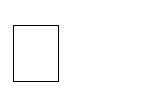                    TAK                       NIEŚcieki odprowadzane są do* :Zbiornika bezodpływowegoZbiornika bezodpływowegoZbiornika bezodpływowegoŚcieki odprowadzane są do* :Przydomowej oczyszczalni ściekówPrzydomowej oczyszczalni ściekówPrzydomowej oczyszczalni ściekówŹródło zaopatrzenia w wodę* :                  Wodociąg                      Studnia                     StudniaDANE TECHNICZNE ZBIORNIKA BEZODPŁYWOWEGO /  PRZYDOMOWEJ OCZYSZCZALNI ŚCIEKÓW  (dotyczy wyłącznie budynków niepodłączonych do kanalizacji sanitarnej)DANE TECHNICZNE ZBIORNIKA BEZODPŁYWOWEGO /  PRZYDOMOWEJ OCZYSZCZALNI ŚCIEKÓW  (dotyczy wyłącznie budynków niepodłączonych do kanalizacji sanitarnej)DANE TECHNICZNE ZBIORNIKA BEZODPŁYWOWEGO /  PRZYDOMOWEJ OCZYSZCZALNI ŚCIEKÓW  (dotyczy wyłącznie budynków niepodłączonych do kanalizacji sanitarnej)DANE TECHNICZNE ZBIORNIKA BEZODPŁYWOWEGO /  PRZYDOMOWEJ OCZYSZCZALNI ŚCIEKÓW  (dotyczy wyłącznie budynków niepodłączonych do kanalizacji sanitarnej)Pojemność (m3) :Technologia wykonania zbiornika: 
betonowy prefabrykowany, tworzywo sztuczne, zalewany betonem (monolityczny), metalowy, inny (jaki), 
Typ przydomowej oczyszczalni: 
biologiczna z osadnikiem gnilnym, biologiczna 
z osadem czynnym lub złożem biologicznym 
z napowietrzaniem, gruntowo – roślinna, inna (jaka)System odprowadzenia oczyszczonych ścieków:
studnia chłonna, drenaż rozsączający, zbiornik wodnyCzęstotliwość opróżniania zbiornika / oczyszczalni:raz w miesiącu, w kwartale, na pół roku, na rok, inny:Czy jest podpisana umowa z firmą asenizacyjnąna  opróżnianie zbiornika? *                       TAK                       TAK                         NIENazwa i adres firmy świadczącej usługę  wywozu nieczystości (jeżeli dotyczy):Data ostatniego wywozu nieczystości (osadu):